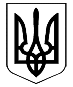 ВЕЛИКОДИМЕРСЬКА СЕЛИЩНА РАДАБРОВАРСЬКОГО РАЙОНУ КИЇВСЬКОЇ ОБЛАСТІР І Ш Е Н Н ЯПро затвердження штатного розпису виконавчого комітету Великодимерської селищної ради на 2018 рік.Відповідно до Закону України «Про добровільне об’єднання територіальних громад», постанови Кабінету Міністрів України   від 9 березня 2006 р. № 268 «Про упорядкування структури та умов оплати праці працівників апарату виконавчої влади, органів прокуратури, судів та інших органів», керуючись ст. 25 Закону України «Про місцеве самоврядування в Україні», сесія селищної ради, постанова 730 від 27.09.2017 р., сесія селищної радиВ И Р І Ш И Л А:1. Затвердити штатний розпис виконавчого комітету Великодимерської селищної ради на 2018 рік. 2. Контроль за виконанням цього рішення покласти на постійну комісію з питань планування фінансів, бюджету,  соціально-економічного розвитку, промисловості, підприємництва , інвестицій та зовнішньоекономічних зв’язківСелищний голова				                                  А.Б. Бочкарьов смт Велика Димерка  21 грудня 2017 року   № 55   ІІI – VІІ